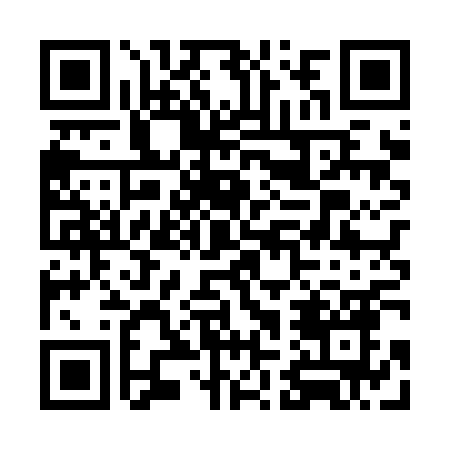 Prayer times for Masinloc, PhilippinesWed 1 May 2024 - Fri 31 May 2024High Latitude Method: NonePrayer Calculation Method: Muslim World LeagueAsar Calculation Method: ShafiPrayer times provided by https://www.salahtimes.comDateDayFajrSunriseDhuhrAsrMaghribIsha1Wed4:215:3611:573:056:187:292Thu4:215:3611:573:046:197:303Fri4:205:3611:573:056:197:304Sat4:195:3511:573:066:197:305Sun4:195:3511:573:066:197:316Mon4:185:3411:573:076:207:317Tue4:185:3411:573:086:207:328Wed4:175:3311:573:086:207:329Thu4:175:3311:573:096:207:3210Fri4:165:3311:573:096:217:3311Sat4:155:3211:573:106:217:3312Sun4:155:3211:573:106:217:3413Mon4:155:3211:573:116:227:3414Tue4:145:3111:573:126:227:3515Wed4:145:3111:573:126:227:3516Thu4:135:3111:573:136:237:3617Fri4:135:3011:573:136:237:3618Sat4:125:3011:573:146:237:3619Sun4:125:3011:573:146:247:3720Mon4:125:3011:573:156:247:3721Tue4:115:3011:573:156:247:3822Wed4:115:2911:573:166:257:3823Thu4:115:2911:573:166:257:3924Fri4:105:2911:573:176:257:3925Sat4:105:2911:573:176:267:4026Sun4:105:2911:573:186:267:4027Mon4:105:2911:573:186:267:4128Tue4:095:2911:583:196:277:4129Wed4:095:2911:583:196:277:4130Thu4:095:2811:583:206:277:4231Fri4:095:2811:583:206:287:42